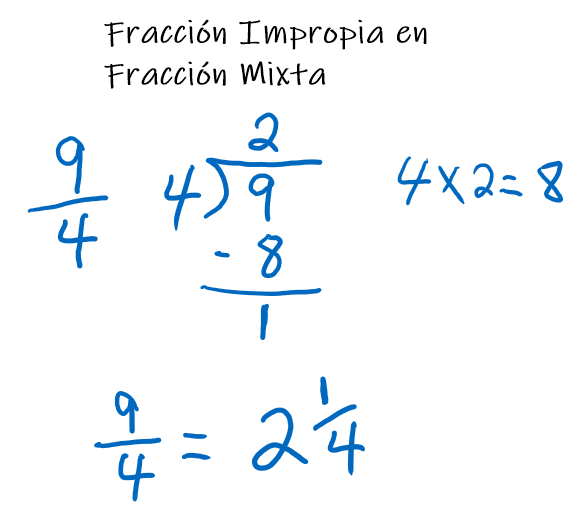 Ejercicios de practica:      I. Escribe las fracciones impropias como números mixtos.     a)                           b)                                 c)      Tema: Simplificar FraccionesPara simplificar fracciones tienes que dividir el numerador y denominador por el mismo número.Ejemplo: Simplificar             Se puede simplificar entre 2 porque 8 y 10 son números pares.
Simplificar             Se puede simplificar entre 3 porque 9 y 12 son múltiplos de 3.
Simplificar             Se puede simplificar entre 5 porque 10 y 15 terminan en 0 o 5.EJERCICIO:   Simplifica cada fracción                               3)                                 4)  Tema: Multiplicar FraccionesAl multiplicar dos fracciones, multiplica primero los numeradores y luego multiplica los denominadores.  Luego simplificar siempre que se pueda. (Un número que los divida a ambos)Ejemplo: 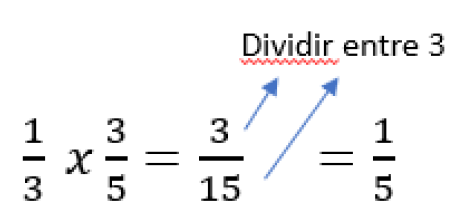 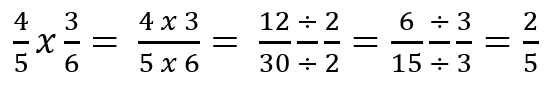       2)     3) Multiplicar un entero por una fracción:          Cambiar el entero en fracción escribiéndolo sobre 1.Ejemplo:     =     =     =   Ejemplo:  Una clase tiene 18 estudiantes. La maestra pregunta cuántos estudiantes de la clase tienen mascotas y se entera que    de los estudiantes tienen mascotas. ¿Cuántos estudiantes tienen mascotas?       Paso 1:  Esto es   de 18.  La palabra “de” significa multiplicar.                     =     =    =  3   (18 dividido entre 3)Ejercicios:  Calcular cada cantidad  a)  de 12 botellas de agua                       b)  de 18 lápices Ejercicios:  Multiplicación de fracciones                               3)  

                              4)  
Tema:  Dividir FraccionesRecíprocos:    Una forma de dividir fracciones es con recíprocos. Dos números cuyo producto es 1 son recíprocos. Ejemplo: El recíproco de     es    . Para hallar el recíproco de una fracción intercambia el numerador y el denominador. 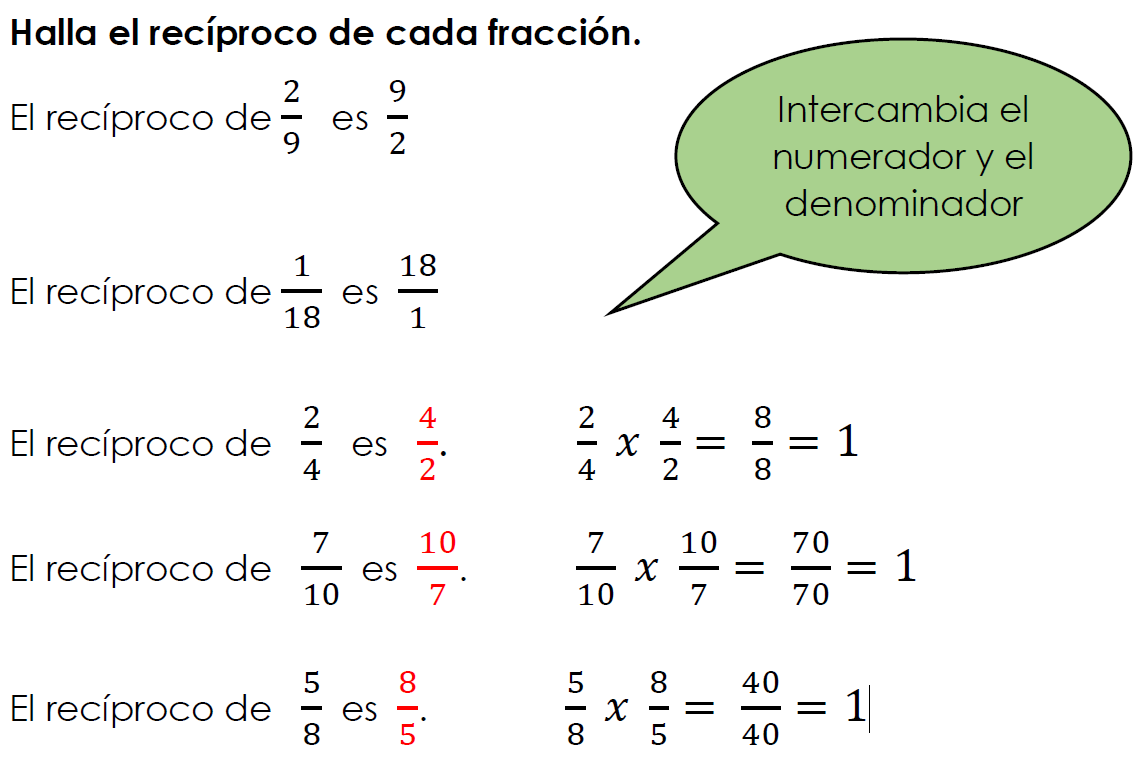 Dividir fracciones usando recíprocos Dividir entre una fracción es equivalente a multiplicar por su recíproco. Entonces, para dividir entre una fracción, multiplica por su recíproco. 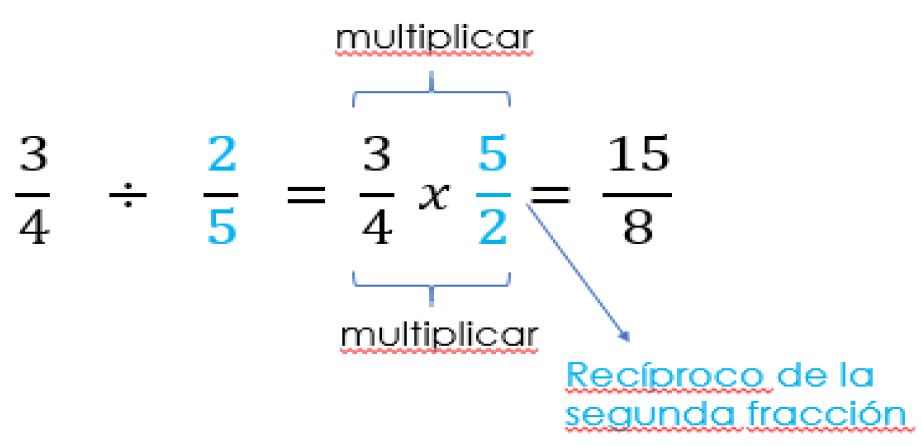 (Dividir Fracciones es Multiplicar por el recíproco)*** LOS RESULTADOS HAY QUE SIMPLIFICARLOS ***Ejercicios:  División de fracciones                           3)  



                            4)  Tema: Multiplicar y Dividir Fracciones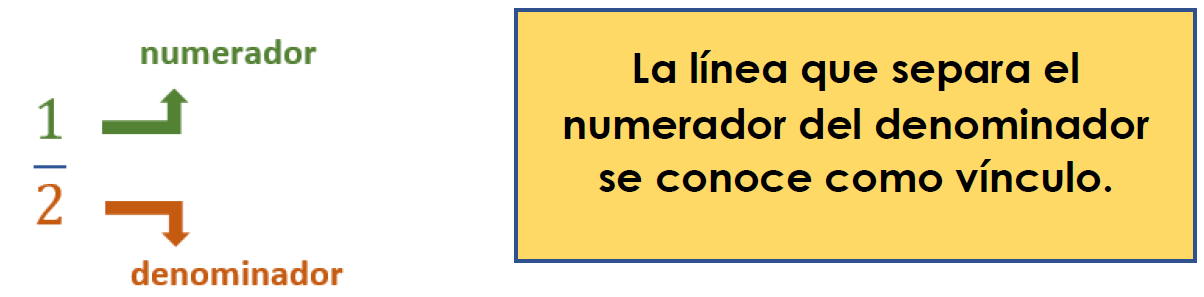 Vocabulario matemático: Fracción - Número escrito en la forma   , donde 𝑏≠0. Fracción impropia - Fracción cuyo numerador es mayor o igual que denominador   y    son ejemplos. Fracción propia - Fracción en la que el numerador es menor que el denominador  ,     y   son ejemplos. Numerador – Número que indica las partes seleccionadas o consideradas del entero o conjunto. Se escribe en la parte superior de la fracción. Denominador – Número que indica en cuántas partes iguales se divide el entero o conjunto. Se escribe en la parte inferior de la fracción. De fracciones impropias a mixtas          Todas las fracciones impropias se pueden cambiar en fracciones mixtas. Lo importante es que realicemos los pasos que se indican a continuación.      Convertir    en una fracción mixta: 1. Dividir el numerador entre el denominador usando la división larga en “galera”.       La galera es el símbolo de división que a veces llamamos “casita”. 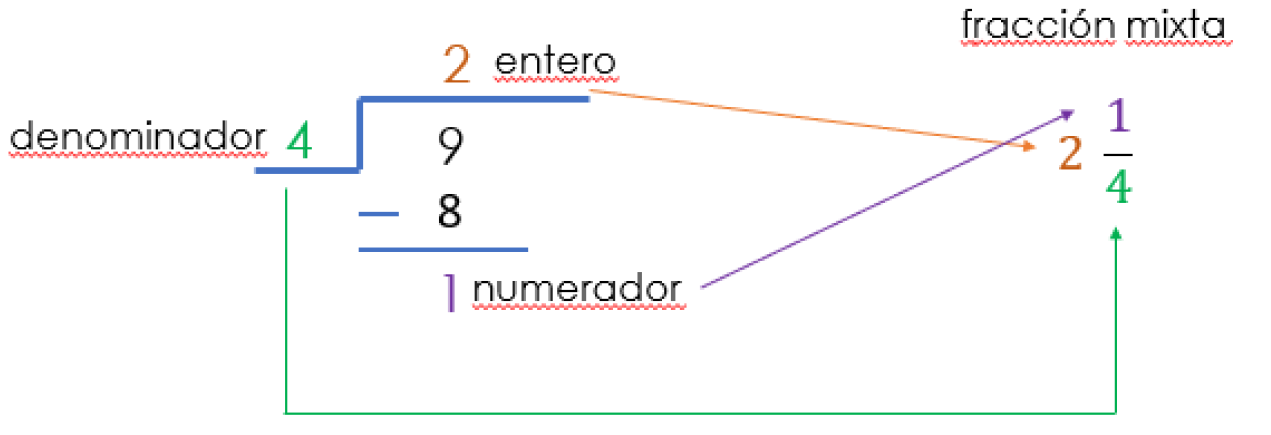 